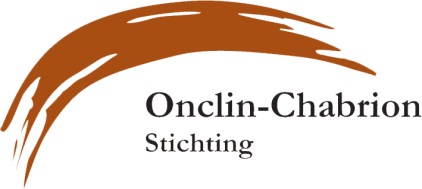 Begroting  2022					Inkomsten								UitgavenDonateurs Ned/Frans                                                      	1000 	             Onkosten Tullekensmolen				600Periodieke giften					  	  250		Kosten bank Triodos					160	Giften							   	  300		Website/hosting					   90Verkoop werk					   		  400		drukwerk /porti 	nieuwsbrief 100		 300	Verkoopmateriaal boek en klein materiaal	   	  	  100		kantoor	 onkosten			   	 500					 							Vertaling website					 Verzekering 	Hiscox bijdrage				  100		Verzekering 	Hiscox		  	              	 270Educatieve School projecten	1x 425				  425		Onkosten tentoonstellingen/projecten		 400										Divers 							 100Totaal begroot 						2575									2420		